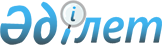 О внесении изменения в решение Урджарского районного маслихата от 4 октября 2016 года № 7-72/VI "О возмещении затрат на обучение на дому детей с ограниченными возможностями из числа инвалидов по индивидуальному учебному плану"
					
			Утративший силу
			
			
		
					Решение Урджарского районного маслихата Восточно-Казахстанской области от 5 сентября 2018 года № 31-324/VI. Зарегистрировано Управлением юстиции Урджарского района Департамента юстиции Восточно-Казахстанской области 27 сентября 2018 года № 5-18-165. Утратило силу - решением Урджарского районного маслихата Восточно-Казахстанской области от 18 октября 2021 года № 9-133/VII
      Сноска. Утратило силу решением Урджарского районного маслихата Восточно-Казахстанской области от 18.10.2021 № 9-133/VII (вводится в действие по истечении десяти календарных дней после дня его первого официального опубликования).

      Примечание РЦПИ.

      В тексте документа сохранена пунктуация и орфография оригинала.
      В соответствии с подпунктом 4) статьи 16 Закона Республики Казахстан от 11 июля 2002 года "О социальной и медико-педагогической коррекционной поддержке детей с ограниченными возможностями", пунктом 1 статьи 11 Закона Республики Казахстан от 13 апреля 2005 года "О социальной защите инвалидов в Республике Казахстан" и подпунктом 15) пункта 1 статьи 6 Закона Республики Казахстан "О местном государственном управлении и самоуправлении в Республике Казахстан" Урджарский районный маслихат РЕШИЛ:
      1. Внести в решение Урджарского районного маслихата от 4 октября 2016 года № 7-72/VI "О возмещении затрат на обучение на дому детей с ограниченными возможностями из числа инвалидов по индивидуальному учебному плану" (зарегистрировано в Реестре государственной регистрации нормативных правовых актов за номером 4726, опубликовано в эталонном контрольном банке НПА РК в электронном виде 10 ноября 2016 года, газете "Пульс времени/Уақыт тынысы" от 3 и 10 ноября 2016 года) следующее изменение :
      подпункт 1) пункта 2 изложить в следующей редакции:
      "1) возмещение затрат на обучение производится государственным учреждением "Отдел занятости, социальных программ и регистрации актов гражданского состояния Урджарского района";".
      2. Настоящее решение вводится в действие по истечении десяти календарных дней после дня его первого официального опубликования.
					© 2012. РГП на ПХВ «Институт законодательства и правовой информации Республики Казахстан» Министерства юстиции Республики Казахстан
				
      Председатель сессии 

М. Акпеков

      Секретарь Урджарского районного маслихата 

К. Карашев
